OMB Control Number: 1024-0224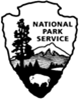 Expiration Date: 5-31-2019Jimmy Carter National Historic SiteVisitor StudySurvey Information and Instructions:The focus of this study is to better understand visitor preferences and experiences within Jimmy Carter National Historic Site (JICA).Your participation in the study is voluntary. There are no penalties for not answering some or all questions, but because each participant will represent many others who will not be included in the study, your input is extremely important. The answers you provide will remain anonymous. Our results will be summarized so that the answers you provide cannot be associated with you or anyone in your group or household. Throughout the questions below, Jimmy Carter National Historic Site will be represented through the acronym “JICA”. Please respond to each question below, by filling in the blank, or selecting the box(s). If you do not understand a particular question, please ask the surveyor to assist you. This questionnaire will be given to only a few visitors, so your participation is very important. It should only take about 10 minutes after your visit to complete. If you have any questions about the survey please do not hesitate to ask. Once you are done, please return the survey to the surveyor. Thank you.Jimmy Carter National Historic Site (JICA) and Pennsylvania State University thank you for your assistance.TOPIC AREA 2: PURPOSE 1What is the most important reason for your visit to Jimmy Carter National Historic Site (JICA)? ____________________________________________________________________________________________________________________________________________________________TOPIC AREA 8: PREF1Please describe the experiences you are seeking while at JICA:____________________________________________________________________________________________________________________________________________________________TOPIC AREA 2: ITIN 4 variationHow did your visit to JICA fit into your travel plans? Please select one.☐This Historic Site is my primary destination ☐This Historic Site is one of several destinations ☐I am passing through the Historic Site to my primary destination, which is (If selected please describe): __________________☐I did not plan to visit this Historic Site TOPIC AREA 4: TRIPC 7In what town/city did you and your personal group stay on the night before your arrival at JICA? If you stayed overnight at home, please select ‘Stayed at home’ and write the name of your hometown and state. ☐Stayed at home (If selected, please provide): CITY _________________________ STATE _________________________ or ☐Stayed away from home (If selected, please provide): CITY _________________ STATE ________________TOPIC AREA 3: TRANSMODE 6 During your most recent trip to JICA, which mode(s) of transportation did you use? Please check all that apply.		    Personal Vehicle				    SAM Excursion Shortline Train			    Bicycle				    Walking 			    Group tour bus	    Other (please specify):___________________TOPIC AREA 1 & 7: GROUP and EVALSERV variationDoes anyone in your personal group have a physical condition that made it difficult to access or participate in JICA activities or services?           ☐ YES		☐ NO	If yes, please explain:.Where you found difficulties:  ___________________________How could the difficulties could be alleviated: ___________________________TOPIC AREA 3: TRANSMODE 10 What transportation related issues, if any, have you faced when traveling in or through JICA?______________________________________________________________________________TOPIC AREA 3: TRANSMODE 10 What transportation related issues, if any, have you faced when traveling in or through Plains, GA, as it relates to your visit to JICA?______________________________________________________________________________TOPIC AREA 2: ITIN 14What was the primary source that you used for planning your trip JICA? Please select only one.  ☐JICA, National Park Service website ☐JICA Facebook page☐Travel website (please specify):_________________________☐Commercial or educational organized group ☐Travel agent ☐Hotel concierge ☐Word-of-mouth ☐Previous visit☐Other (please specify): _____________________________________ TOPIC AREA 2: ITIN 14What information source would be most useful, if you were planning on visiting JICA in the future?  ______________________________________________________ TOPIC AREA 8: PREF1Visitors have different reasons for visiting JICA.  Please rate the importance of each of the following reasons for your visit today. Please mark only one response for each item. TOPIC AREA 7: EVALSERV 6Earlier we asked you how important each item was to your visit today. Please rate the quality of your experience for each item (these are the exact same items from the previous question) based on today’s visit. Please select only one response for each item.TOPIC AREA 4: VISHIS1, VISHIS3Is this your first visit to JICA?YES  ☐	 (If YES, move on to #14)		NO  ☐If NO, Approximately how many times have you visited JICA?Times before ___________ (approximate)		OR		☐   Don’t know/not sure TOPIC AREA 4: VISHIS10On this visit to JICA, which of the following locations did you (and your personal group) visit? Please select all that apply.☐Plains High School Museum and Visitor Center☐The Plains Train Depot ☐The Carter Boyhood Farm (Boyhood Home, Commissary) ☐The Carter Residence☐The Rosalynn Carter Butterfly Trail☐The Historic District of Plains, Georgia (including churches, Public Housing Unit 9-A, etc.)☐Marantha Baptist Church☐The Smiling Peanut☐The Business District (including restaurants)☐Billy Carter's Service Station☐Maxine Reese City Park☐Lebanon Cemetery☐Andersonville National Historic Site☐Georgia State Parks (Veterans, Florence Marina, Providence Canyon, Roosevelt Little White House)☐Habitat for Humanity (Koinonia Farm, International Village)Others (Please specify) _____________________________TOPIC AREA 4: VISHIS10 variationFor only the locations you selected for question #14, provide the order in which you visited these locations. For example, if you visited the “Carter Boyhood Farm” first, then you would place a “1” beside that location. Please rank only the sites you visited and selected in #13. _____ Plains High School Museum and Visitor Center_____ The Plains Train Depot _____ The Carter Boyhood Farm (Boyhood Home, Commissary) _____ The Carter Residence_____ The Rosalynn Carter Butterfly Trail_____ The Historic District of Plains, Georgia (including churches, Public Housing Unit 9-A, etc.)_____ Marantha Baptist Church_____ The Smiling Peanut_____ The Business District (including restaurants)_____ Billy Carter's Service Station_____ Maxine Reese City Park_____ Lebanon Cemetery_____ Andersonville National Historic Site_____ Georgia State Parks (Veterans, Florence Marina, Providence Canyon, Roosevelt Little White House)_____ Habitat for Humanity (Koinonia Farm, International Village)_____ Others (Please specify) _____________________________TOPIC AREA 4: DEST 9On this visit, how long did you [and your personal group] stay at JICA? Please list hours below. Number of hours: _______ TOPIC AREA 1: GROUP 1How many adults and how many children were in your personal group (spouse, family, friends) during this visit to JiCA? Please provide a number. Number of Adults (Age 18 or Older) _______Number of Children (Age 17 or Younger) _______TOPIC AREA 1: GROUP 1Were you or your personal group part of some larger commercial, educational, or other organized group of visitors?	☐ YES		☐ NO	TOPIC AREA 1: GEND 1What is your gender?	☐ Female	☐ MaleTOPIC AREA 1: AGE 1In what year were you born? Year born:___________TOPIC AREA 1: RES 3Do you live in the United States? 	 YES (What is your zip code?): __________	 NO (What country do you live in?):  ______________________________TOPIC AREA 1: EDUC 1What is the highest level of formal education you have completed? (Check one.)   Some high school			   High school graduate or GED			   Some college, business or trade school   College, business or trade school graduate   Some graduate school   Master’s, doctoral or professional degreeTOPIC AREA 1: RACE/ETH 1Are you Hispanic or Latino?	YES ☐		NO ☐	TOPIC AREA 1: RACE/ETH 2What is your race?  (Check all that apply.)
		    American Indian or Alaska Native				    Asian			    Black or African American				    Native Hawaiian 			    Pacific Islander other than Native Hawaiian	    WhiteJimmy Carter National Historic Site and Penn State University thanks you for your assistance.                                       Importance                                       Importance                                       Importance                                       Importance                                       Importance                                       Importance                                       ImportanceImportance…Not Relevant0Not at all Important1Slightly Important2Moderately Important3Very Important4Extremely Important5To learn about the history and cultural significance of the area☐☐☐☐☐☐To learn about the community and environment of Plains, GA☐☐☐☐☐☐To learn about Jimmy Carter’s military service☐☐☐☐☐☐To learn about the Civil Rights Movement☐☐☐☐☐☐To learn how Southern education shaped history ☐☐☐☐☐☐To learn about the life and presidency of Jimmy Carter☐☐☐☐☐☐To learn about Jimmy Carter’s valuesTo learn about historic agricultural practices☐☐☐☐☐☐To learn about past presidents☐☐☐☐☐☐To visit all presidential historic sites (including this site)☐☐☐☐☐☐To potentially see or meet Jimmy Carter☐☐☐☐☐☐To experience historic southern culture☐☐☐☐☐☐To experience historic farm life☐☐☐☐☐☐To experience a special event at a historic site☐☐☐☐☐☐To view the scenic beauty ☐☐☐☐☐☐To experience tranquility and contemplativeness in nature☐☐☐☐☐☐To experience the diversity of the natural world☐☐☐☐☐☐To experience solitude☐☐☐☐☐☐To experience a feeling of calmness or peace ☐☐☐☐☐☐To experience a positive change in mood and emotion☐☐☐☐☐☐To think about my personal values ☐☐☐☐☐☐To give my mind a rest☐☐☐☐☐☐To get away from the usual demands of life☐☐☐☐☐☐To get away from the noise back home☐☐☐☐☐☐To escape from answering emails, texts, or phone calls ☐☐☐☐☐☐To get some exercise☐☐☐☐☐☐To improve my physical health☐☐☐☐☐☐To experience a sense of adventure or challenge☐☐☐☐☐☐To spend time with family/friends☐☐☐☐☐☐To bring my family closer together☐☐☐☐☐☐To share this place with my family/friends☐☐☐☐☐☐Other: _______________________________________________________________________________Other: _______________________________________________________________________________Other: _______________________________________________________________________________Other: _______________________________________________________________________________Other: _______________________________________________________________________________Other: _______________________________________________________________________________Other: _______________________________________________________________________________                                                                                    Quality of Experience                                                                                    Quality of Experience                                                                                    Quality of Experience                                                                                    Quality of Experience                                                                                    Quality of Experience                                                                                    Quality of Experience                                                                                    Quality of ExperienceQuality of opportunities…Not Relevant0Very Poor1Poor2Average3Good4Very Good5To learn about the history and cultural significance of the area☐☐☐☐☐☐To learn about the environment and community of Plains, GA☐☐☐☐☐☐To learn about Jimmy Carter’s military service☐☐☐☐☐☐To learn about the Civil Rights Movement☐☐☐☐☐☐To learn how Southern education shaped history ☐☐☐☐☐☐To learn about the life and presidency of Jimmy Carter☐☐☐☐☐☐To learn about Jimmy Carter’s valuesTo learn about historic agricultural practices☐☐☐☐☐☐To learn about past presidents☐☐☐☐☐☐To visit all Presidential sites (including this site)☐☐☐☐☐☐To potentially see or meet Jimmy Carter☐☐☐☐☐☐To experience historic Southern culture☐☐☐☐☐☐To experience historic farm life☐☐☐☐☐☐To experience a special event at the Historic Site☐☐☐☐☐☐To view the scenic beauty ☐☐☐☐☐☐To experience tranquility and contemplativeness in nature☐☐☐☐☐☐To experience the diversity of the natural world☐☐☐☐☐☐To experience solitude☐☐☐☐☐☐To experience a feeling of calmness or peace ☐☐☐☐☐☐To experience a positive change in mood and emotion☐☐☐☐☐☐To think about my personal values ☐☐☐☐☐☐To give my mind a rest☐☐☐☐☐☐To get away from the usual demands of life☐☐☐☐☐☐To get away from the noise back home☐☐☐☐☐☐To escape from answering emails, texts, or phone calls ☐☐☐☐☐☐To get some exercise☐☐☐☐☐☐To improve my physical health☐☐☐☐☐☐To experience a sense of adventure or challenge☐☐☐☐☐☐To spend time with family/friends☐☐☐☐☐☐To bring my family closer together☐☐☐☐☐☐To share this place with my family/friends☐☐☐☐☐☐Other: _______________________________________________________________________________Other: _______________________________________________________________________________Other: _______________________________________________________________________________Other: _______________________________________________________________________________Other: _______________________________________________________________________________Other: _______________________________________________________________________________Other: _______________________________________________________________________________